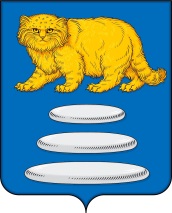 СОВЕТ МУНИЦИПАЛЬНОГО РАЙОНА  «СРЕТЕНСКИЙ РАЙОН» ЗАБАЙКАЛЬСКОГО КРАЯРЕШЕНИЕ21 февраля  2024  г.                                                                                      №  50                                                         г. Сретенск О транспортном обслуживании населения на территории  МР «Сретенский район»На основании пункта 9 части 6 статьи 24 Устава муниципального района «Сретенский район», заслушав и обсудив отчёт   заместителя Главы, начальника управления территориального развития М.Н.Саблиной, Совет муниципального района «Сретенский район» решил:1. Принять к сведению отчет  «О транспортном  обслуживании населения на территории  МР «Сретенский район»»   (прилагается).2. Решение вступает в силу после  его подписания.
Председатель   Совета	муниципального района «Сретенский район»    		  В.В.Верхотуров Доклад по вопросу «О транспортном обслуживании населения на территории МР «Сретенский район»На территории МР «Сретенский район»единственным перевозчиком на муниципальных маршрутах является индивидуальный предприниматель Игнатов М.В. ИП Игнатов М.В обслуживал в 2023 году  два муниципальных маршрута:- Сретенск-Кокуй, протяжённость маршрута 52 км, пассажиропоток 91 тыс человек;- Фабрика -Затон г.Сретенск, протяжённость 11 км, 34,1 тысяч человек в год.Министерством  строительства, дорожного хозяйства и транспорта Забайкальского края ежегодно заключаются договора (соглашения) с перевозчиком по организации социальной поддержки отдельных категории граждан  путем обеспечения льготного проезда на городском и пригородном транспорте общего пользования. В 2023 году ИП Игнатову была предоставлена субвенция в сумме 1058889,50 рублей. На  2024 году в размере 1099569,24 руб.На протяжении 2023 года возникали проблемные вопросы по оказанию качественных услуг перевозчиком ИП Игнатовым М.В.  Маршрут Сретенск -Матакан- Станция был закрыт по причине малого пасажиропотока и низкой рентабельности. По маршруту Сретенск-Кокуй были неоднократные остановки осуществления пасажироперевозок по несоответствию требованиям ГИБДД. Поступают многочисленные жалобы по маршрутам Сретенск-Матакан-Станция.Главная проблема в решении данного вопроса - отсутствие потенциального перевозчика,  наличие автотранспорта соответствующего требованиям по пассажироперевозкам, отсутствие водителей с категорией Д.Администрацией муниципального района «Сретенский район» в 2023 году подана заявка на выделение 4 автобусов для осуществления пассажирских перевозок на территории Сретенского района.В 2024 году в первом полугодии в адрес Администрации муниципального района «Сретенский район» поступят 4 автомобиля Газель. Основной проблемой является определить потенциального перевозчика для осуществления деятельности на территории района.